1.pielikumsPriekules novada pašvaldības domes2015.gada 30.decembra sēdes protokolam Nr.17, 1.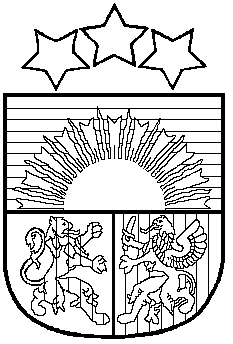 LATVIJAS REPUBLIKAPRIEKULES NOVADA PAŠVALDĪBAS DOMEReģistrācijas Nr. , Saules iela 1, Priekule, Priekules novads, LV-3434, tālrunis , fakss 63497937, e-pasts: dome@priekulesnovads.lvLĒMUMSPriekulē2015.gada 30.decembrī                 	                                                                             Nr.171.Par noteikumu ‘’Kārtība, kādā nominē kandidātus valdes locekļu amatam kapitālsabiedrībās, kurās Priekules novada pašvaldībai kā dalībniekam ir tiesības izvirzīt valdes locekļus’’ apstiprināšanu_____________________________________________________________________Saskaņā ar Publiskas personas kapitāla daļu un kapitālsabiedrību pārvaldības likuma 37.pantu un Pārejas noteikumu 5.punkta 1.apakšpunktu pašvaldībai jānosaka kārtība, kādā nominē kandidātus valdes locekļu amatiem kapitālsabiedrībās, kurās pašvaldībai kā dalībniekam (akcionāram) ir tiesības izvirzīt valdes locekļus.Izskatot iesniegto noteikumu projektu “Kārtība, kādā nominē kandidātus valdes locekļu amatam kapitālsabiedrībās, kurās Priekules novada pašvaldībai kā dalībniekam ir tiesības izvirzīt valdes locekļus”, un, pamatojoties uz Publiskas personas kapitāla daļu un kapitālsabiedrību pārvaldības likuma 37.pantu un Pārejas noteikumu 5.punkta 1.apakšpunktu, atklāti balsojot PAR - 14 deputāti (Malda Andersone, Inita Rubeze, Arnis Kvietkausks, Inese Kuduma, Rigonda Džeriņa, Vaclovs Kadaģis, Andis Eveliņš, Mārtiņš Mikāls, Ainars Cīrulis, Vija Jablonska, Arta Brauna, Tatjana Ešenvalde, Gražina Ķervija,  Andris Džeriņš); PRET -  nav; ATTURAS -  nav; Priekules novada pašvaldības dome NOLEMJ:1.Apstiprināt noteikumus “Kārtība, kādā nominē kandidātus valdes locekļu amatam kapitālsabiedrībās, kurās Priekules novada pašvaldībai kā dalībniekam ir tiesības izvirzīt valdes locekļus”.2.Noteikumi stājas spēkā ar to pieņemšanas brīdi.Izsūtāms: SIA “Priekules nami”, SIA “Priekules slimnīca”.Pašvaldības domes priekšsēdētāja						V.JablonskaAPSTIPRINĀTIar Priekules novada pašvaldības domes 							2015.gada 30.decembra sēdes lēmumu 							(protokols Nr.17,1.) NOTEIKUMIPriekulē“Kārtība, kādā nominē kandidātus valdes locekļu amatam kapitālsabiedrībās, kurās Priekules novada pašvaldībai kā dalībniekam ir tiesības izvirzīt valdes locekļus”Izdoti saskaņā ar Publiskas personas kapitāla daļu un kapitālsabiedrību pārvaldības likuma 37.pantuI. Vispārīgie jautājumi1. Noteikumi nosaka kārtību, kādā nominē kandidātus valdes locekļu amatam kapitālsabiedrībās, kurās Priekule novada pašvaldībai (turpmāk - pašvaldība) kā dalībniekam (akcionāram) ir tiesības izvirzīt valdes locekļus. 2. Noteikumu mērķis ir nodrošināt valdes locekļu izvirzīšanas procesa atbilstību korporatīvās pārvaldības labās prakses principiem, nodrošināt atklātu, godīgu un profesionālu valdes locekļu nominēšanu, profesionālu un kompetentu kapitālsabiedrību pārvaldes institūciju darbību.3. Šie noteikumi netiek piemēroti gadījumos, ja:3.1. izvērtējot valdes locekļa iepriekšējā pilnvaru termiņā paveikto, pašvaldības kapitāla daļu turētāja pārstāvis nolemj izvirzīt to uz nākamo pilnvaru termiņu; 3.2. valdes locekļa kandidātu nav iespējams nominēt termiņā, kas nodrošinātu kapitālsabiedrības institūcijas rīcībspēju.4. Šo noteikumu 3.1., 3.2.apakšpunktos minētajos gadījumos pašvaldības kapitāla daļu turētāja pārstāvis nodrošina, ka valdes locekļu kandidāti atbilst Publiskas personas kapitāla daļu un kapitālsabiedrību pārvaldības likumā (turpmāk- Likums) minētajām prasībām, ievērojot Likumā noteiktos ierobežojumus.II. Valdes locekļu kandidātu nominēšana5. Pašvaldības domes priekšsēdētājs kā pašvaldības kapitāla daļu turētāja pārstāvis kandidātu nominēšanai un izvērtēšanai ar atsevišķu rīkojumu izveido kandidātu nominēšanas komisiju, kurā iekļauj vismaz trīs locekļus. 6. Kandidātu nominēšanas komisija:6.1. nosaka kandidātiem izvirzāmo profesionalitātes un kompetences kritērijus;6.2. nosaka pretendentu pieteikšanās termiņu un kārtību, kandidātu atbilstības novērtēšanas veidu un citus nosacījumus;6.3. iesniedz kapitāla daļu turētāja pārstāvim priekšlikumu izvēlētā kandidāta ievēlēšanai kapitālsabiedrības valdes locekļa amatā, pamatojoties uz kandidātu izvērtēšanu atbilstoši noteiktiem kandidātu nominēšanas kritērijiem. Ja vairāki  kandidāti iegūst vienādu vērtējumu, komisija kandidātu izvēlas ar vienkāršu balsu vairākumu.7. Valdes locekļu kandidātu nominēšanai nosaka vismaz šādus nominēšanas pamatkritērijus:7.1. atbilstoša izglītība, kas nodrošina nepieciešamo zināšanu un kompetences kopumu, lai profesionāli pildītu valdes locekļa uzdevumus kapitālsabiedrībā;7.2. darba pieredze, kas nodrošina nepieciešamo iemaņu kopumu, lai profesionāli pildītu valdes locekļa uzdevumus kapitālsabiedrībā;7.3. persona pārvalda valsts valodu valdes locekļa uzdevumu profesionālai izpildei nepieciešamā apjomā.8. Ja neviens kandidāts, atbilstoši vērtējumam, pilnībā neatbilst amatam izvirzītajām prasībām, kandidātu nominēšanas komisija pieņem lēmumu par kandidātu nominēšanas  procesa pārtraukšanu un par to informē pašvaldības kapitāla daļu turētāja pārstāvi. Šajā gadījumā pašvaldības kapitāla daļu turētāja pārstāvis ir tiesīgs ierosināt atkārtotu kandidātu nominēšanas procedūru.III. Kandidātu nominēšanas procesa atklātība9. Kandidātu nominēšanas komisija nodrošina sekojošas ar kandidātu nominēšanu saistītas informācijas publicēšanu pašvaldības mājas lapā:9.1. uzaicinājumu valdes locekļu amatu kandidātiem;9.2. šo noteikumu 6.1. un  6.2.apakšpunktā norādīto informāciju.Pašvaldības domes priekšsēdētāja					Vija Jablonska	